Mateřská škola Šikulka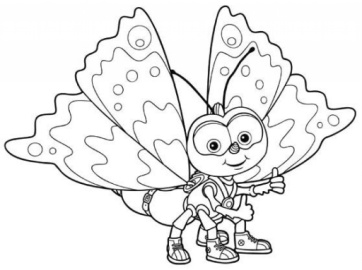 PŘEHLED VÝCHOVNĚ VZDĚLÁVACÍ PRÁCETÉMA: KRÁSY PŘÍRODYPODTÉMA:  VSTÁVEJ SEMÍNKOMEDVÍĎATA- OD 28.3.2022Cíl : Rozvíjet pohybové dovednosti v oblasti hrubé a jemné motorikyRozvíjet  mravní  i estetické vnímání, cítění i prožíváníSeznámit děti s tradicemiPodporovat zvídavost a radost z objevováníObsah: Zvládat překážky, házet, chytat míč, užívat různé náčiníProžívat radost ze zvládnutého a poznanéhoVyjadřovat své prožitky výtvarně i pomocí hudbyVšímat si změn a dění v nejbližším okolíPomáhat pečovat a chránit životní prostředí a pečovat o okolní příroduČinnosti:  Hrajeme pohybové hry- barevní ptáčci, rozcvička  - Kája a Bambuláček, básničky s pohyby, cvičíme s nářadím a náčinímSpolečně si opakujeme , co je důležité v péči o sebe i své okolíHry na protahování a dechová cvičení, relaxační cvičeníRozvíjíme jemnou motoriku,pracujeme s barvou a štětcem –  jarní květina (tulipán),  Poznáváme první jarní květiny – učíme se je pojmenovatPracujeme s hlínou – sázíme semínka a pozorujeme jejich růstSeznámíme se s novou malířskou technikou -Enkaustika práce s voskemOpakujeme si roční období, názvy měsíců, dny v týdnu, kdy začíná jaroPísničky: Volám tě sluníčko, Petrklíč, Sněženky,                         Básničky:          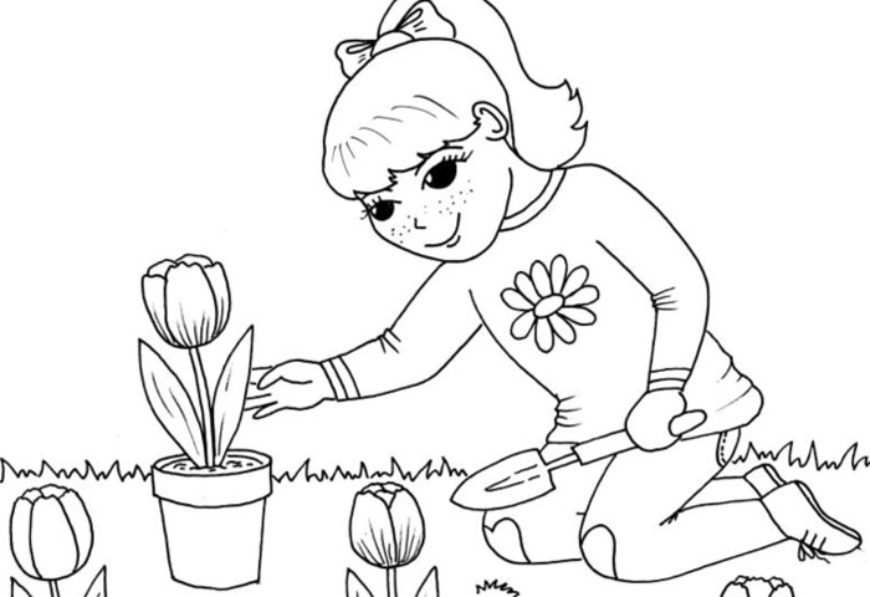    K Velikonocům	Vrbo, vrbo, dej nám proutí,           ať se pod ním děvče kroutí.Když to štípne maličko, dá nám pěkné vajíčko. 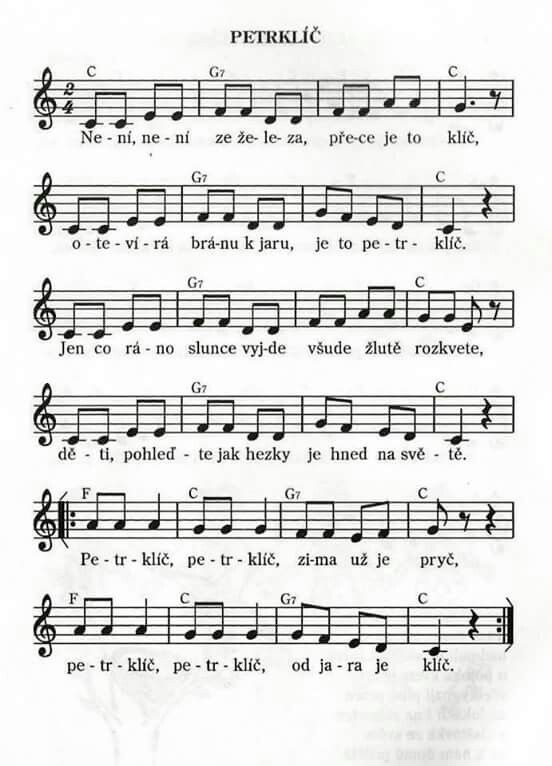 